BURSA ULUDAĞ ÜNİVERSİTESİEĞİTİM, FEN, SAĞLIK VE SOSYAL BİLİMLER ENSTİTÜLERİLİSANSÜSTÜ ÖĞRENCİLER İÇİN MEZUNİYET ŞARTI İLKELERİ VE GEREKLİ BELGELER İLKELERMakalelerde QS sınıflandırmasına göre Q1 ve Q2 sınıfına giren dergilerde yayınlanan makalelerden en çok 3 (üç), diğer makalelerden 1 (bir) öğrenci mezuniyet yayın şartını sağlamak için faydalanabilir. Yayındaki isim sırası dikkate alınmayacak olup makalenin hangi öğrenci/öğrencilerin mezuniyetinde kullanılacağını gösteren beyan formuna göre işlem yapılacaktır.Yayın yapılan derginin yağmacı sınıfında olup olmadığının kontrolünün yayın sahipleri tarafından yapılması gereklidir. Yağmacı dergilerde yapılan yayınlar mezuniyet yayın şartı değerlendirmesinde kabul edilmeyecektir.Sözlü sunum ya da poster faaliyetlerinden 1 (bir) öğrenci mezuniyet yayın şartını sağlamak için faydalanabilir. Sunumdaki isim sırası dikkate alınmayacak olup makalenin hangi öğrenci/öğrencilerin mezuniyetinde kullanılacağını gösteren beyan formuna göre işlem yapılacaktır.Sözlü sunum ya da poster faaliyetlerinden faydalanmak için sunumun yayın şartını sağlayacak öğrenci tarafından yapılmış olması gereklidir.Mezuniyet şartı olarak sunulacak tüm faaliyetlerin YÖKSİS veri tabanına kaydının yapılması esastır. YÖKSİS veri tabanında kaydı yapılmayan faaliyetler değerlendirmeye alınmaz.GEREKLİ BELGELERT.C.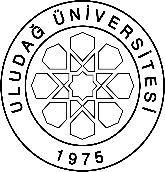 BURSA ULUDAĞ ÜNİVERSİTESİ………………………………. ENSTİTÜSÜ MÜDÜRLÜĞÜNE LİSANSÜSTÜ ÖĞRENCİ MEZUNİYET ŞARTI BEYAN FORMUI. ÖĞRENCİ BİLGİLERİADI SOYADI / NO	: . . . . . . . . . . . . . . . . . . . . . . . . . . . . . . . . . . . / . . . . . . . . . . . . . . . . . . . . .ANABİLİM/BİLİM DALI	: . . . . . . . . . . . . . . . . . . . . . . . . . . . /. . . . . . . . . . . . . . . . . . . . . . . . . . . . . . .PROGRAM	:	Tezli Yüksek Lisans	DoktoraTEZİN ADI	: . . . . . . . . . . . . . . . . . . . . . . . . . . . . . . . . . . . . . . . . . . . . . . . . . . . . . . . . . . . . . . . . . . . . .MEZUNİYET ŞARTININ TÜRÜ (İşaretleyiniz)MEZUNİYET ŞARTININ KÜNYESİ (makale ve bildiriler için künye APA formatında verilmelidir, APA formatı için Google Scholar incelenebilir). . . . . . . . . . . . . . . . . . . . . . . . . . . . . . . . . . . . . . . . . . . . . . . . . . . . . . . . . . . . . . . . . . . . .Danışmanı olduğum yukarıda adı soyadı ve tez konusu belirtilen yüksek lisans/doktora öğrencisinin tezi BUÜ Fen Bilimleri Enstitüsü lisansüstü öğrenciler için istenen mezuniyet şartlarını sağladığı tarafımdan kontrol edilmiştir. Belirtilen faaliyetin formda ismi yazan öğrencinin mezuniyet şartı için kullanılması uygundur (yayın şartı ilkelerine göre Q1 ve Q2 sınıfı dergiler dışındaki yayınlar yalnız bir öğrencinin mezuniyet şartı olarak kullanılabilir!).TARİH : . . . . . . / . . . . . / . . . . . .FORM ISLAK İMZALI OLARAK MEZUNİYET ŞARTINDA İSTENEN BELGELERLE BİRLİKTE ENSTİTÜYE TESLİM EDİLMELİDİR, FORMUN MS WORD FORMATININ ENSTİTÜ SEKRETERLİĞİNE E-POSTA OLARAK GÖNDERİLMESİ GEREKLİDİRYÜKSEK LİSANSYÜKSEK LİSANSKriterİstenen Belgelera) Ulusal/uluslararası hakemli dergilerde yayınlanmış veya yayına kabul edilmiş en az bir makalesinin olması,Ulusal/uluslararası hakemli dergi olduğunu gösteren belgeDerginin hangi indekste tarandığını gösteren belgeYayının kendisi ya da yayına kabul belgesiYayının hangi öğrenci / öğrencilerin mezuniyetinde kullanılacağını gösteren beyan formuYÖKSİS veri tabanında kaydı gösterir belgeb) Ulusal/uluslararası hakemli etkinliklerde sunulmuş ve bildiri kitapçığında özeti veya tam metni basılmış sözlü sunum ya da poster sunum çalışması yapmış olması,Etkinliğin hakemli olduğunu gösteren belgeEtkinliğin bilim ve danışma kurulunu gösteren belgeÖğrenciye ait Kongre Katılım BelgesiBildiri özeti veya tam metniBildiri programıYayının hangi öğrenci / öğrencilerin mezuniyetinde kullanılacağını gösteren beyan formuYÖKSİS veri tabanında kaydı gösterir belgec) Ulusal/Uluslararası bir projede araştırmacı ya da bursiyer olarak en az 3 ay görev yapmış olması,İlgili projenin Ulusal/Uluslararası kapsamda olduğunu gösteren belgeÖğrencinin bursiyer olarak en az 3 ay çalıştığını gösteren onaylı belgeProjenin YÖKSİS veri tabanında kaydı gösterir belged) Başvurusu yapılmış patent/faydalı model/endüstriyel tasarımı belgelemiş olması ya da mimari tasarım veya çeşit tescilibelgelenmiş olmasıBaşvuru belgesiYÖKSİS veri tabanında kaydı gösterir belgee) ERASMUS, Mevlana, TÜBİTAK, YÖK, mesleki kurumlar ya da Rektörlük desteği ile alanında çalışmak üzere (eğitim dahil) en az2 ay süre ile yurtdışında bulunması.İlgili program ya da kurumun onay belgesiİlgili süreyi gösteren pasaport fotokopisif) Ulusal (En az dört yıl ulusal düzeyde düzenli faaliyet yürüten, yayınları Türkiye’deki üniversite kütüphanelerinde kataloglanan ve daha önce aynı alanda farklı yazarlara ait en az 20 kitap yayımlamış yayınevi) ya da Uluslararası (En az dört yıl uluslararası düzeyde düzenli faaliyet yürüten, yayımladığı kitaplar Yükseköğretim Kurulunca tanınan sıralama kuruluşlarınca belirlenen dünyada ilk 500’e giren üniversite kütüphanelerinde kataloglanan ve aynı alanda farklı yazarlara ait en az 20 kitap yayımlamış olan yayınevi) yayınevleri  tarafından yayınlanmış kitap ya da kitap bölümün olmasıKitabın/kitap bölümünün ulusal/uluslararası olduğunu gösteren belge (Ulusal (En az dört yıl ulusal düzeyde düzenli faaliyet yürüten, yayınları Türkiye’deki üniversite kütüphanelerinde kataloglanan ve daha önce aynı alanda farklı yazarlara ait en az 20 kitap yayımlamış yayınevi) ya da Uluslararası (En az dört yıl uluslararası düzeyde düzenli faaliyet yürüten, yayımladığı kitaplar Yükseköğretim Kurulunca tanınan sıralama kuruluşlarınca belirlenen dünyada ilk 500’e giren üniversite kütüphanelerinde kataloglanan ve aynı alanda farklı yazarlara ait en az 20 kitap yayımlamış olan yayınevi)Kitabın/kitap bölümünün tanıtıcı sayfaları (yayın yılı, ISBN, bölüm adları, yayınevi vs. gösteren sayfalar) Yayının hangi öğrenci / öğrencilerin mezuniyetinde kullanılacağını gösteren beyan formuYÖKSİS veri tabanında kaydı gösterir belgeDOKTORADOKTORAKriterİstenen Belgelera) Fen ve Sağlık Bilimleri Enstitülerinde SCI, SSCI, AHCI, SCI-Expanded taranan bir dergide yayımlanan ya da yayıma kabul edilen en az bir özgün araştırma makalesiSosyal ve Eğitim Bilimleri Enstitülerinde SCI, SSCI, AHCI, SCI-Expanded indekslerce taranan ya da TR-dizinde taranan bir dergide yayımlanan ya da yayıma kabul edilen en azbir özgün araştırma makalesiDerginin hangi indekste tarandığını gösteren belgeYayının kendisi ya da DOI numarası içeren bir yayına kabul belgesiYayının hangi öğrenci / öğrencilerin mezuniyetinde kullanılacağını gösteren beyan formuYÖKSİS veri tabanında kaydı gösterir belgeb1) Ulusal/uluslararası hakemli dergilerde yayınlanmış veya yayına kabul edilmiş en az bir araştırma makalesinin olması,Derginin hakemli dergi olduğunu gösteren belgeDerginin hangi indekste tarandığını gösteren belgeYayının kendisi ya da DOI numarası içeren bir yayına kabul belgesiYayının hangi öğrenci / öğrencilerin mezuniyetinde kullanılacağını gösteren beyan formuYÖKSİS veri tabanında kaydı gösterir belgeb2) Ulusal/uluslararası hakemli etkinliklerde sunulmuş ve bildiri kitapçığında özeti veyatam metni basılmış sözlü sunum çalışması yapmış olması,Etkinliğin ulusal/uluslararası hakemli olduğunu gösteren belgeEtkinliğin bilim ve danışma kurulunu gösteren belgeÖğrencinin Kongre Katılım BelgesiBildiri özeti veya tam metniBildiri programıYayının hangi öğrenci / öğrencilerin mezuniyetinde kullanılacağını gösteren beyan formuYÖKSİS veri tabanında kaydı gösterir belgeb3) Ulusal (TÜBİTAK ya da BAP)/uluslararası bir projede araştırmacı/bursiyer olarak en az 3 ay görev yapmış olması,İlgili projenin Ulusal/Uluslararası kapsamda olduğunu gösteren belgeÖğrencinin bursiyer olarak en az 3 ay çalıştığını gösteren onaylı belgeProjenin YÖKSİS veri tabanında kaydı gösterir belgeb4) Tescil edilmiş patent / faydalı model/endüstriyel tasarımı belgelemişolması ya da mimari tasarım veya çeşit tescili belgelenmiş olmasıTescil belgesiTescilin YÖKSİS veri tabanında kaydı gösterir belgeb5) ERASMUS, Mevlana, TÜBİTAK YÖK,mesleki kurumlar ya da Rektörlük desteği ile alanında çalışmak üzere (eğitim dahil) en az 2 ay süre ile yurtdışında bulunması,İlgili program yada kurumun onay belgesiİlgili süreyi gösteren pasaport fotokopisib6) Güzel Sanatlar alanında Sanatta Yeterlilik programları için; Resim Anasanat Dalı'nda uluslararası jürili (seçici kurulu) olan yarışmalı sergi, bienal ve trienalleri kapsayan bir sanat etkinliğine eseri ile katılması ve bu eserin basılı yada elektronik katalogda yayımlanmış olması veya jürili sanat etkinliklerinde ödül almış olması; Müzik Anasanat Dalı'nda ise Sanatta Yeterlik program içeriğinde yer alan eserler yada eş değer düzeyde en az 50 dakika süreli birresital (konser) etkinliği gerçekleştirmiş olması.Sanatsal etkinliğe ya da sanatsal ürüne ait cd kaydı/basılı ya da elektronik kataloğu.Uluslararası sanatsal etkinliğin seçici kurulunu gösteren belgeSanatsal etkinliğin afişi, programı vb broşürü.Jürili sanatsal etkinlikte ödül alınmış ise belgesib7) Ulusal (En az dört yıl ulusal düzeyde düzenli faaliyet yürüten, yayınları Türkiye’deki üniversite kütüphanelerinde kataloglanan ve daha önce aynı alanda farklı yazarlara ait en az 20 kitap yayımlamış yayınevi) ya da Uluslararası (En az dört yıl uluslararası düzeyde düzenli faaliyet yürüten, yayımladığı kitaplar Yükseköğretim Kurulunca tanınan sıralama kuruluşlarınca belirlenen dünyada ilk 500’e giren üniversite kütüphanelerinde kataloglanan ve aynı alanda farklı yazarlara ait en az 20 kitap yayımlamış olan yayınevi) yayınevleri  tarafından yayınlanmış kitap ya da kitap bölümün olmasıKitabın/kitap bölümünün ulusal/uluslararası olduğunu gösteren belge (Ulusal (En az dört yıl ulusal düzeyde düzenli faaliyet yürüten, yayınları Türkiye’deki üniversite kütüphanelerinde kataloglanan ve daha önce aynı alanda farklı yazarlara ait en az 20 kitap yayımlamış yayınevi) ya da Uluslararası (En az dört yıl uluslararası düzeyde düzenli faaliyet yürüten, yayımladığı kitaplar Yükseköğretim Kurulunca tanınan sıralama kuruluşlarınca belirlenen dünyada ilk 500’e giren üniversite kütüphanelerinde kataloglanan ve aynı alanda farklı yazarlara ait en az 20 kitap yayımlamış olan yayınevi)Kitabın/kitap bölümünün tanıtıcı sayfaları (yayın yılı, ISBN, bölüm adları, yayınevi vs. gösteren sayfalar) Yayının hangi öğrenci / öğrencilerin mezuniyetinde kullanılacağını gösteren beyan formuYÖKSİS veri tabanında kaydı gösterir belgeYÜKSEK LİSANSDOKTORAa) Ulusal/uluslararası hakemli dergilerde yayınlanmış veya yayına kabul edilmiş en az bir makalesinin olması,a) Fen ve Sağlık Bilimleri Enstitülerinde SCI, SSCI, AHCI, SCI-Expanded taranan bir dergide , Sosyal ve Eğitim Bilimleri Enstitülerinde SCI, SSCI, AHCI, SCI-Expanded indekslerce ya da TR-dizinde taranan bir dergide yayımlanan ya da yayıma kabuledilen en az bir özgün araştırma makalesib) Ulusal/uluslararası hakemli etkinliklerde sunulmuş ve bildiri kitapçığında özeti veya tam metni basılmışsözlü sunum ya da poster sunum çalışması,b1) Ulusal/uluslararası hakemli dergilerde yayınlanmış veya yayına kabul edilmiş en az bir araştırma makalesinin olması,c) Ulusal/Uluslararası bir projede araştırmacı ya dabursiyer olarak en az 3 ay görev yapmış olması,b2) Ulusal/uluslararası hakemli etkinliklerde sunulmuş ve bildiri kitapçığında özetiveya tam metni basılmış sözlü sunum çalışması yapmış olması,d) Başvurusu yapılmış patent/faydalı model/endüstriyel tasarımı belgelemiş olması ya damimari tasarım veya çeşit tescili belgelenmiş olmasıb3) Ulusal (TÜBİTAK ya da BAP)/uluslararası bir projede araştırmacı/bursiyer olarak en az 3 ay görev yapmış olması,e) ERASMUS, Mevlana, TÜBİTAK, YÖK, mesleki kurumlar ya da Rektörlük desteği ile alanında çalışmak üzere (eğitim dahil) en az 2 ay süre ile yurtdışında bulunması.b4) Tescil edilmiş patent / faydalı model/endüstriyel tasarımı belgelemiş olması yada mimari tasarım veya çeşit tescili belgelenmiş olmasıf) Ulusal (En az dört yıl ulusal düzeyde düzenli faaliyet yürüten, yayınları Türkiye’deki üniversite kütüphanelerinde kataloglanan ve daha önce aynı alanda farklı yazarlara ait en az 20 kitap yayımlamış yayınevi) ya da Uluslararası (En az dört yıl uluslararası düzeyde düzenli faaliyet yürüten, yayımladığı kitaplar Yükseköğretim Kurulunca tanınan sıralama kuruluşlarınca belirlenen dünyada ilk 500’e giren üniversite kütüphanelerinde kataloglanan ve aynı alanda farklı yazarlara ait en az 20 kitap yayımlamış olan yayınevi) yayınevleri  tarafından yayınlanmış kitap ya da kitap bölümün olması.b5) ERASMUS, Mevlana, TÜBİTAK YÖK, mesleki kurumlar ya da Rektörlük desteği ile alanında çalışmak üzere (eğitim dahil) en az 2 ay süre ile yurtdışında bulunması,f) Ulusal (En az dört yıl ulusal düzeyde düzenli faaliyet yürüten, yayınları Türkiye’deki üniversite kütüphanelerinde kataloglanan ve daha önce aynı alanda farklı yazarlara ait en az 20 kitap yayımlamış yayınevi) ya da Uluslararası (En az dört yıl uluslararası düzeyde düzenli faaliyet yürüten, yayımladığı kitaplar Yükseköğretim Kurulunca tanınan sıralama kuruluşlarınca belirlenen dünyada ilk 500’e giren üniversite kütüphanelerinde kataloglanan ve aynı alanda farklı yazarlara ait en az 20 kitap yayımlamış olan yayınevi) yayınevleri  tarafından yayınlanmış kitap ya da kitap bölümün olması.b6) Güzel Sanatlar alanında Sanatta Yeterlilik programları için; Resim Anasanat Dalı'nda uluslararası jürili (seçici kurulu) olan yarışmalı sergi, bienal ve trienalleri kapsayan bir sanat etkinliğine eseri ile katılması ve bu eserin basılı yada elektronik katalogda yayımlanmış olması veya jürili sanat etkinliklerinde ödül almış olması; Müzik Anasanat Dalı'nda ise Sanatta Yeterlik program içeriğinde yer alan eserler yada eş değer düzeyde en az 50 dakika süreli bir resital (konser) etkinliğigerçekleştirmiş olması.B7) Ulusal (En az dört yıl ulusal düzeyde düzenli faaliyet yürüten, yayınları Türkiye’deki üniversite kütüphanelerinde kataloglanan ve daha önce aynı alanda farklı yazarlara ait en az 20 kitap yayımlamış yayınevi) ya da Uluslararası (En az dört yıl uluslararası düzeyde düzenli faaliyet yürüten, yayımladığı kitaplar Yükseköğretim Kurulunca tanınan sıralama kuruluşlarınca belirlenen dünyada ilk 500’e giren üniversite kütüphanelerinde kataloglanan ve aynı alanda farklı yazarlara ait en az 20 kitap yayımlamış olan yayınevi) yayınevleri  tarafından yayınlanmış kitap ya da kitap bölümün olması.Danışman(Unvan, Ad Soyad, İmza)